Իջևան համայնքի ղեկավար Արթուր Ճաղարյանի ուղերձը Բանակի օրվա առթիվՍիրելի՛ հայրենակիցներ,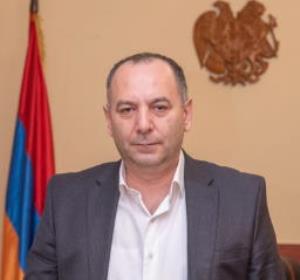 պարոնա՛յք սպաներ և զինվորներ, ջերմորեն շնորհավորում եմ ձեզ Հայկական բանակի 31-րդ տարեդարձի կապակցությամբ։ 1992 թվականից սկսած` մինչ օրս, մեր բանակն անցնել է փորձությունների միջով` հաղթահարելով բազմաթիվ խոչընդոտներ և դժվարություններ:Վերջին փորձության ականատեսը մենք դարձանք օրեր առաջ` Գեղարքունիքի մարզում, որտեղ, ցավոք սրտի, հրդեհից մահացան 15 զինծառայող: Ցավը բոլորինս է, սակայն պետք է սթափությամբ նայենք նմանօրինակ դեպքերին` սխալները շտկելու և բանակի մեջքն ուղղելու համար: Համոզված եմ, որ դա մեզ կհաջողվի: Մեր եղբայրներից շատերն իրենց կյանքը զոհել են բանակաշինության ճանապարհին` անցնելով Արցախյան առաջին,Քառօրյա և 44-օրյա պատերազմների միջով :Հավերժ փառք, խոնարհում ու խնկարկում նրանց հիշատակին։Սիրելի ծնողներ, քույրեր և եղբայրներ` մենք վշտակից ենք ձեզ և ձեր հարազատներին:Մեր սերունդները մշտապես վառ են պահելու նրանց հիշատակը, քանզի հենց նրանք են դարձել այս տոնի խորհուրդն ու իմաստը:Հիշենք,որ պատմության այս էջերը նաև դասեր քաղելու և սխալներն ուղղելու համար են: Համոզված եմ, որ մենք ավելի ենք ամրացնելու և ամրապնդելու Հայոց բանակի թիկունքը:Հայ ժողովրդի զենքը մշտապես եղել է համախմբումն ու միավորումը: Մենք միասին,մի բռունցք դարձած դեռ կերտելու ենք մեր երազանքների երկիրը: Վստահ եմ, որ Հայոց բանակը փառավոր հաղթանակներ դեռ շատ է ունենալու` հավատարիմ մնալով հայ զինվորականի պատմական կերպարին:Կրկին շնորհավորելով այս նվիրական տոնի առթիվ՝ մաղթում եմ, որ մեր երկրում ու տարածաշրջանում միշտ տիրի խաղաղություն, որ մեր ժողովուրդը շարունակի իր խաղաղ աշխատանքն ու արարումը` հանուն Հայաստանի հզորացման։ Փա՛ռք Հայոց բանակին և Հայաստանի Հանրապետությանը: